1.Я мячом круги катаю, между ладонейВзад – вперед его гоняю, смена рукИм поглажу я ладошку, соответственноБудто я сметаю крошку. смена рукИ сожму его немножко, соответственноКак сжимает лапу кошка. смена рукКаждым пальцем мяч прижму соответственноИ другой рукой начну. смена рукА теперь последний трюк: переброс мяча из руки в рукуМяч летает между рук.2.Сапоги, ботинки, банан, туфли.Кастрюля, сковорода, яблоко, миска.Яблоко, огурец, груша, апельсин.Шкаф, кресло, сапог, стул.Платье, кофта, комод, брюки.Молоко, сок, хлебМашина, лошадь, трамвайШапка, платок, сапогиРоза, береза, елкаДождь, снег, рекаТень, солнце, планетаДверь, ковер, окно      8.Море, река, бассейн3.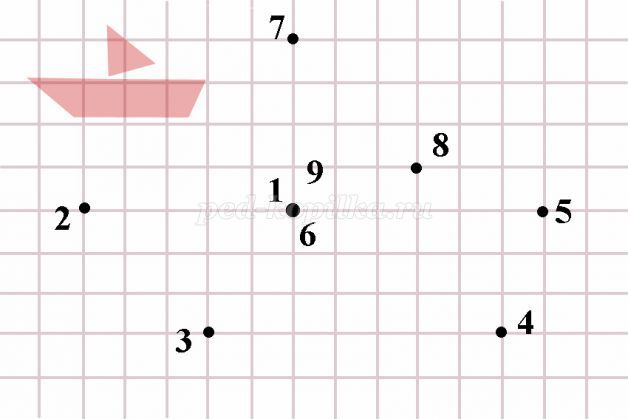 